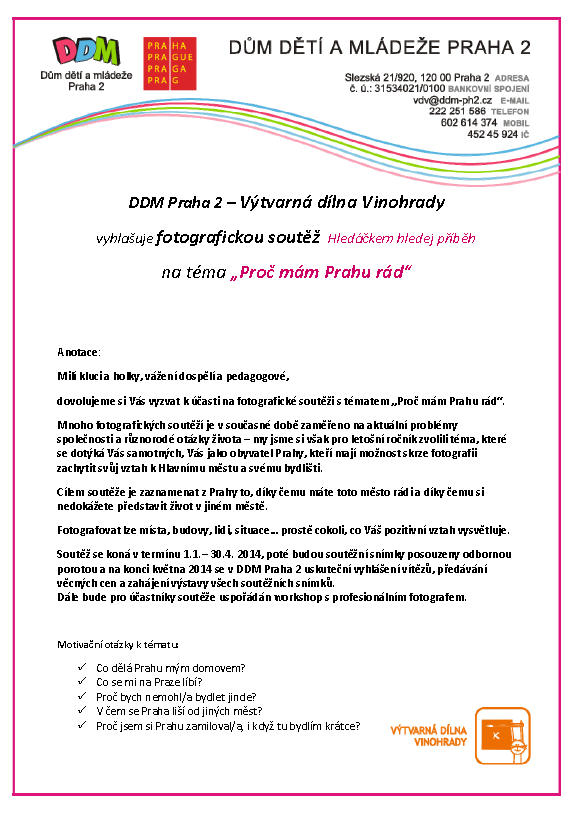 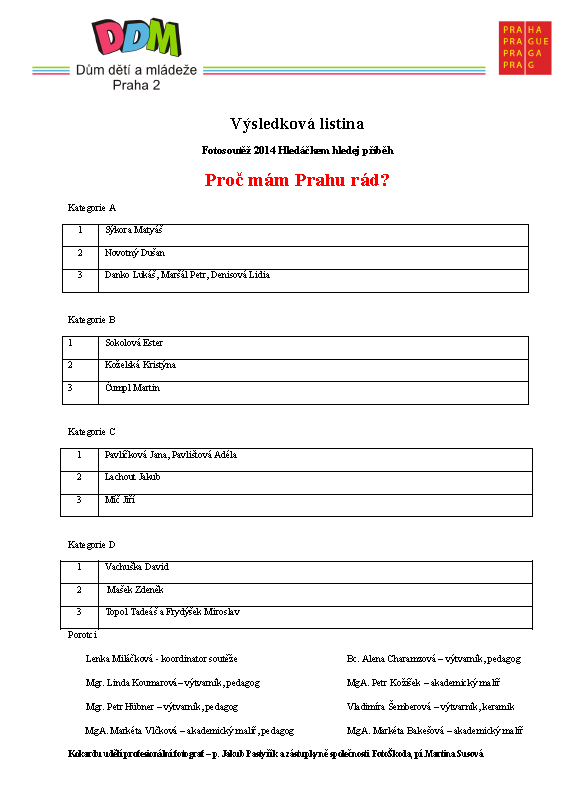 Seznam studentůVOŠ a SPŠ dopravní, Masná 18, Praha 1Jakub Lachout, DME2- 2.místo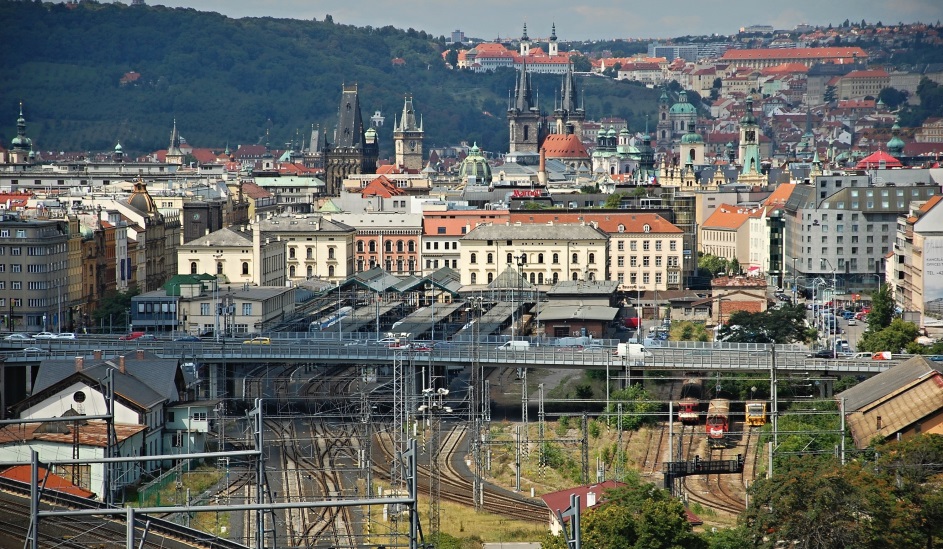 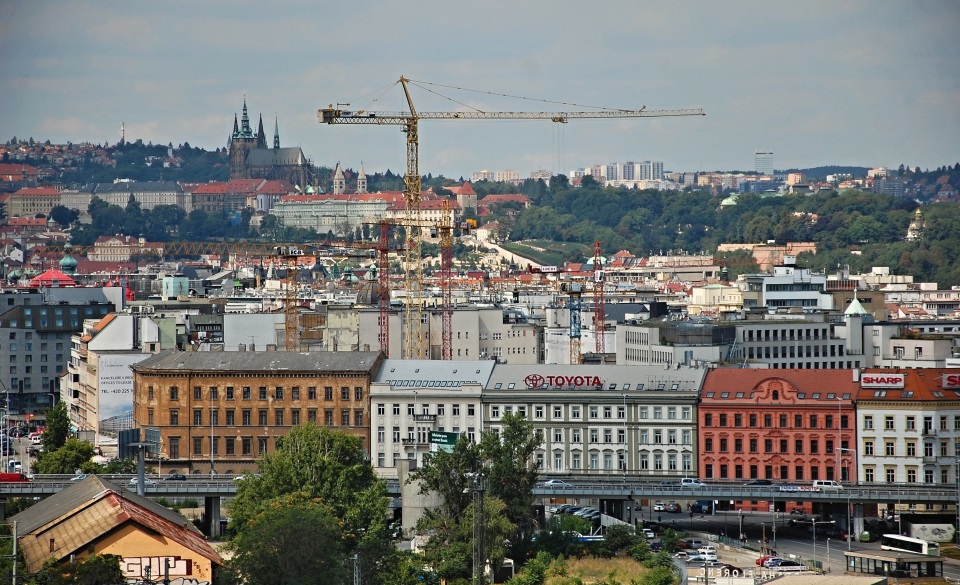 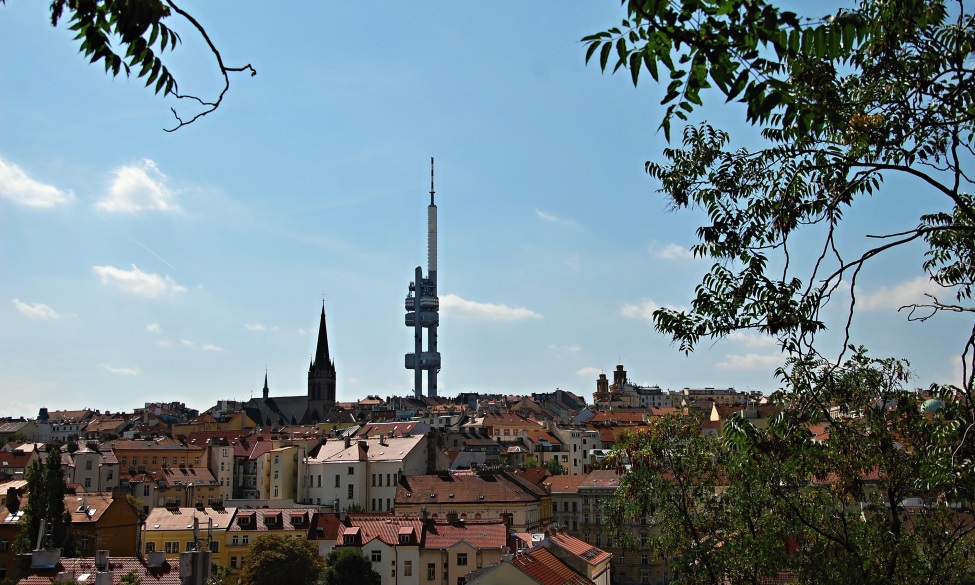 Jiří Míč, DPE2- 3.místo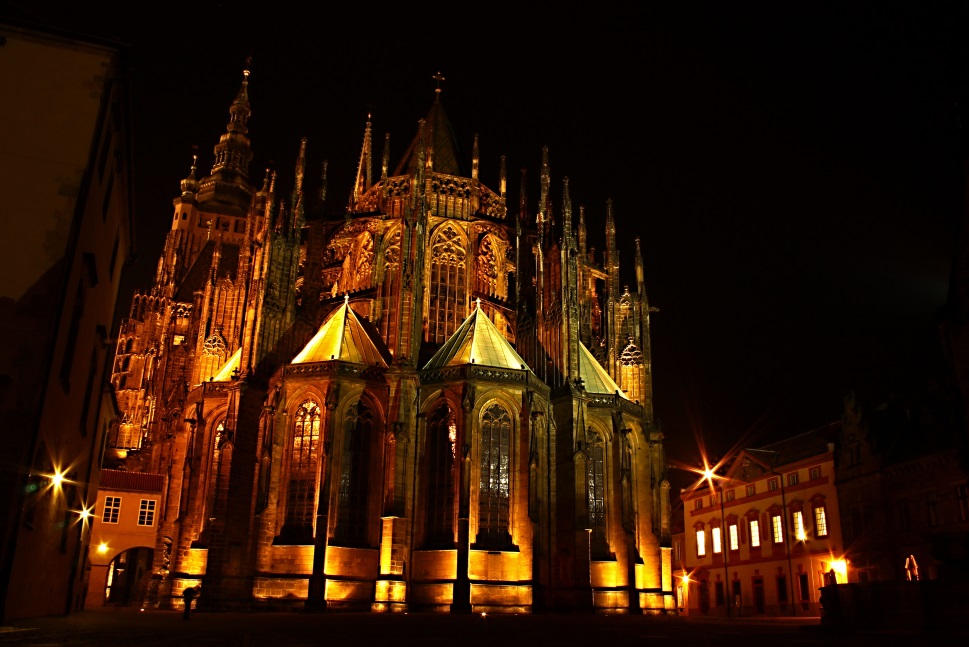 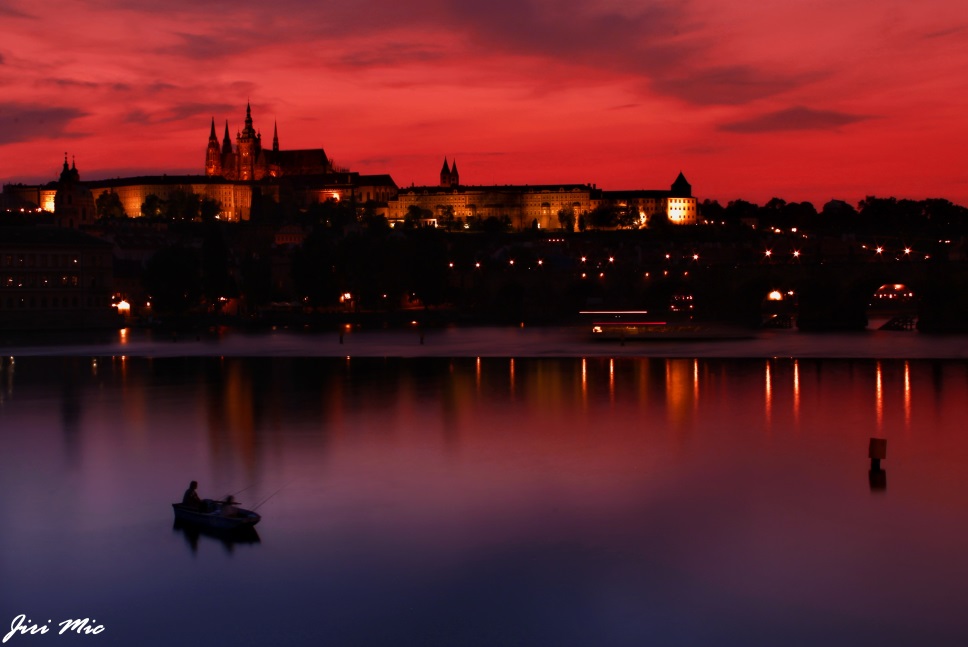 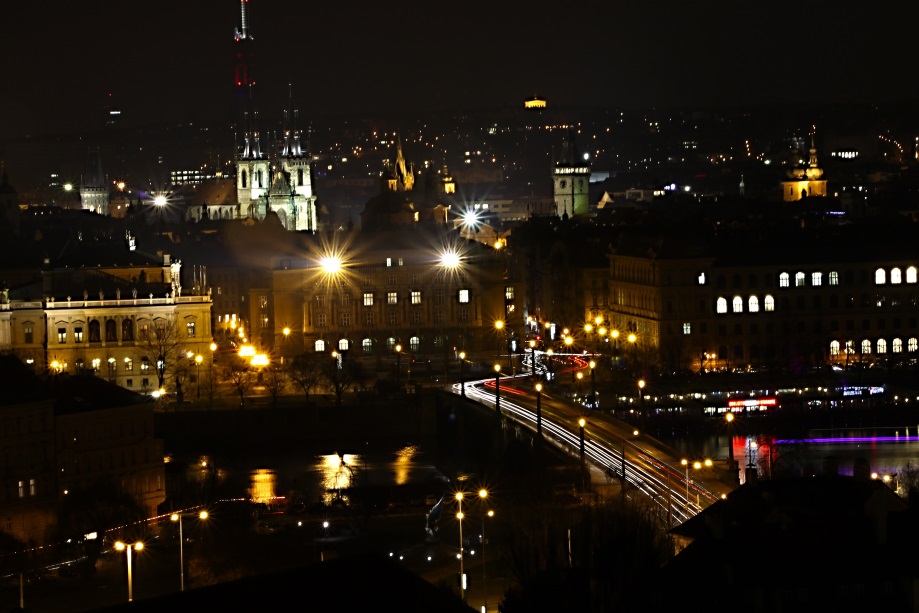 David Vachuška, DL4- 1.místo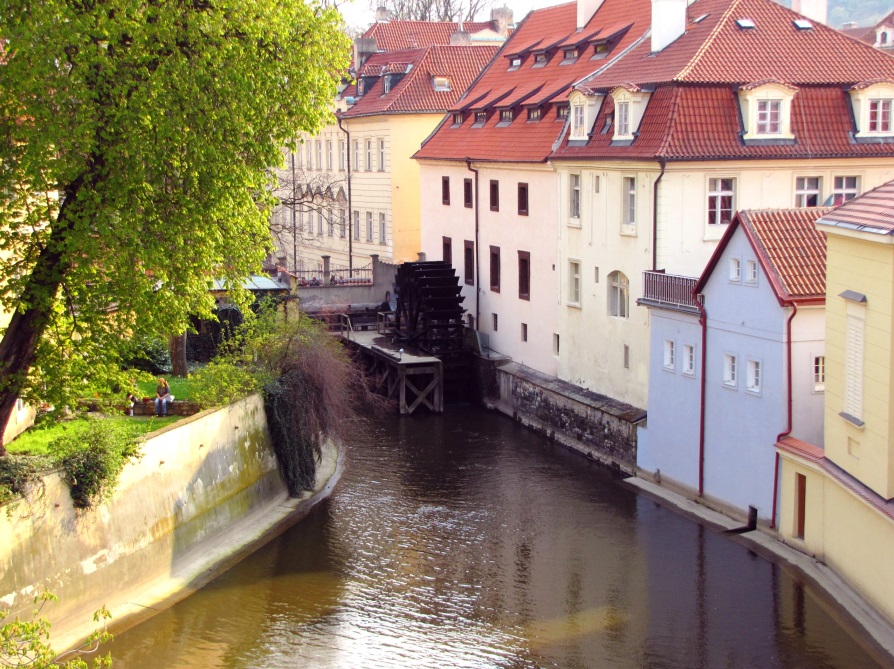 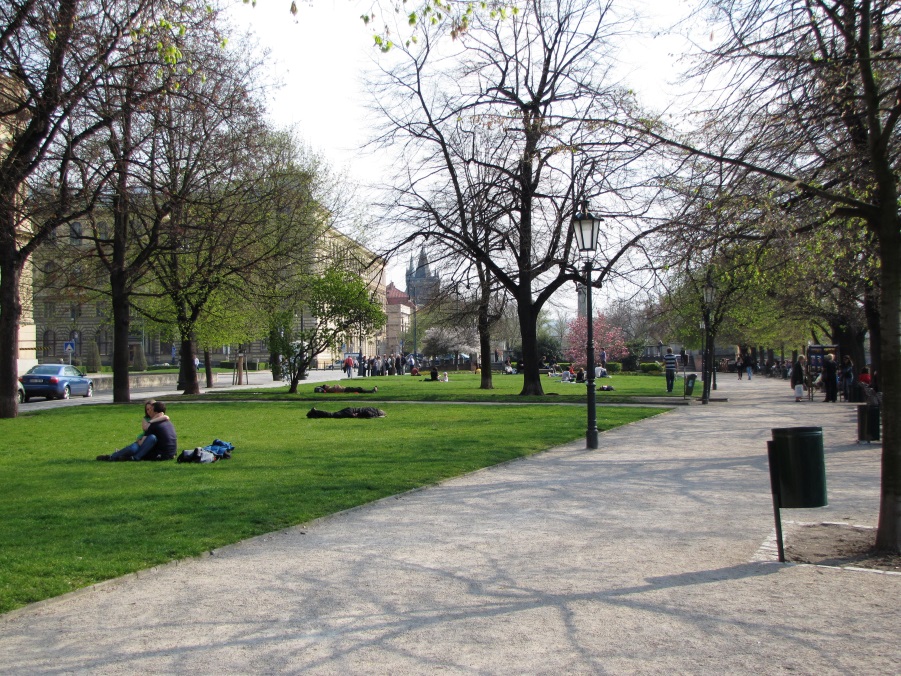 Tadeáš Topol, DL4 – 3.místo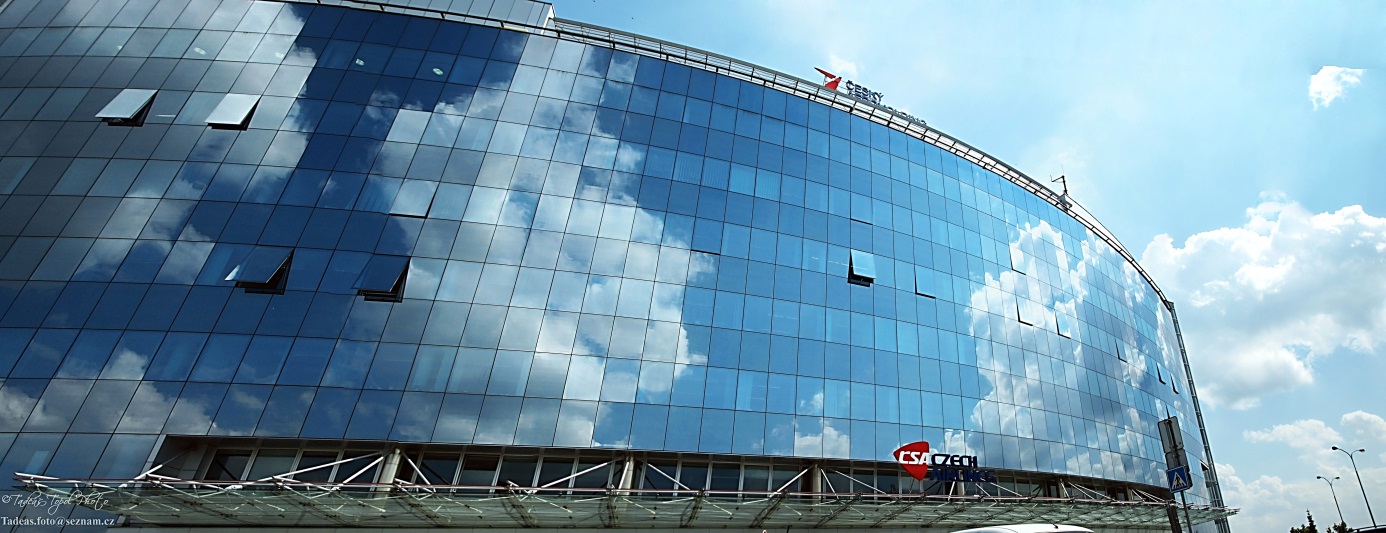 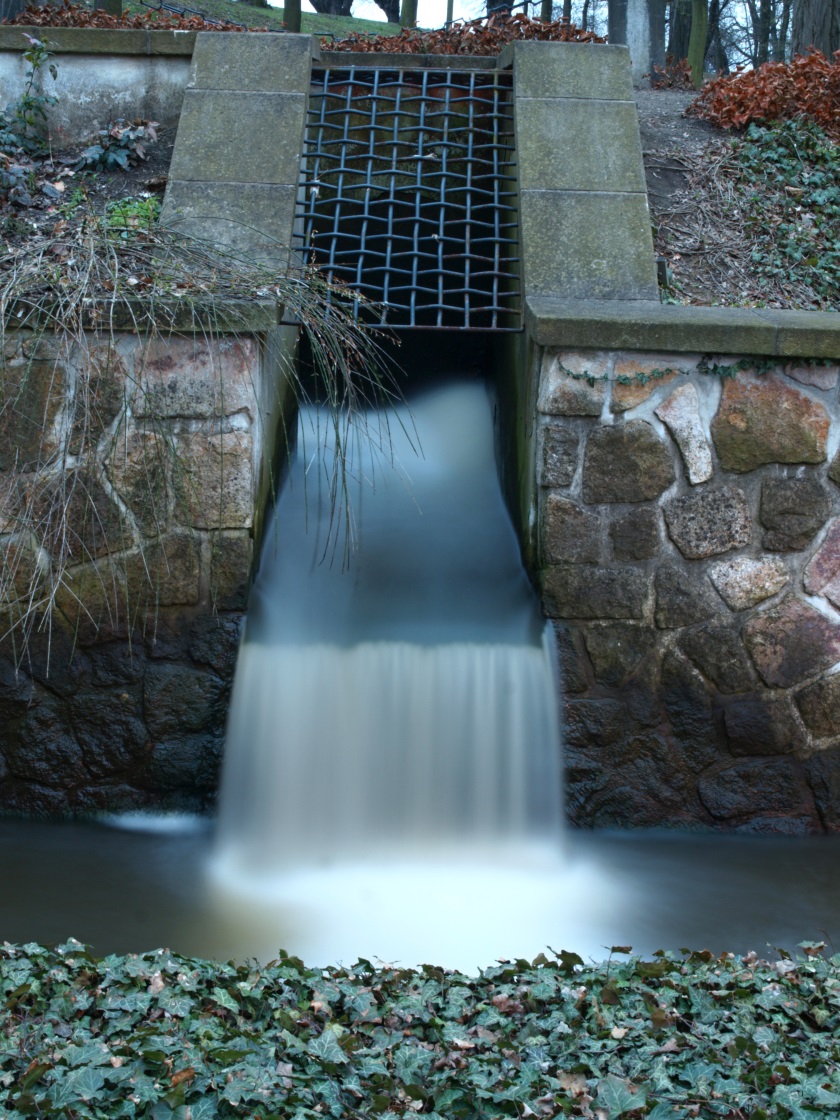 Zdeněk Mašek, DMŽ4- 2.místo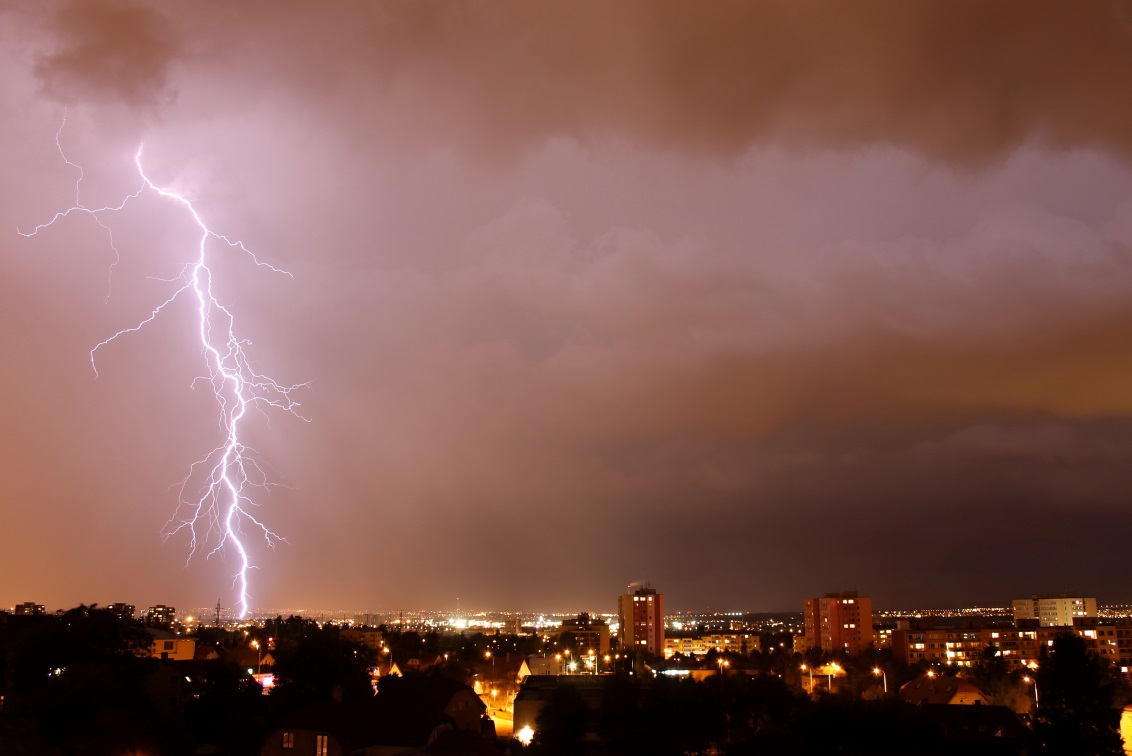 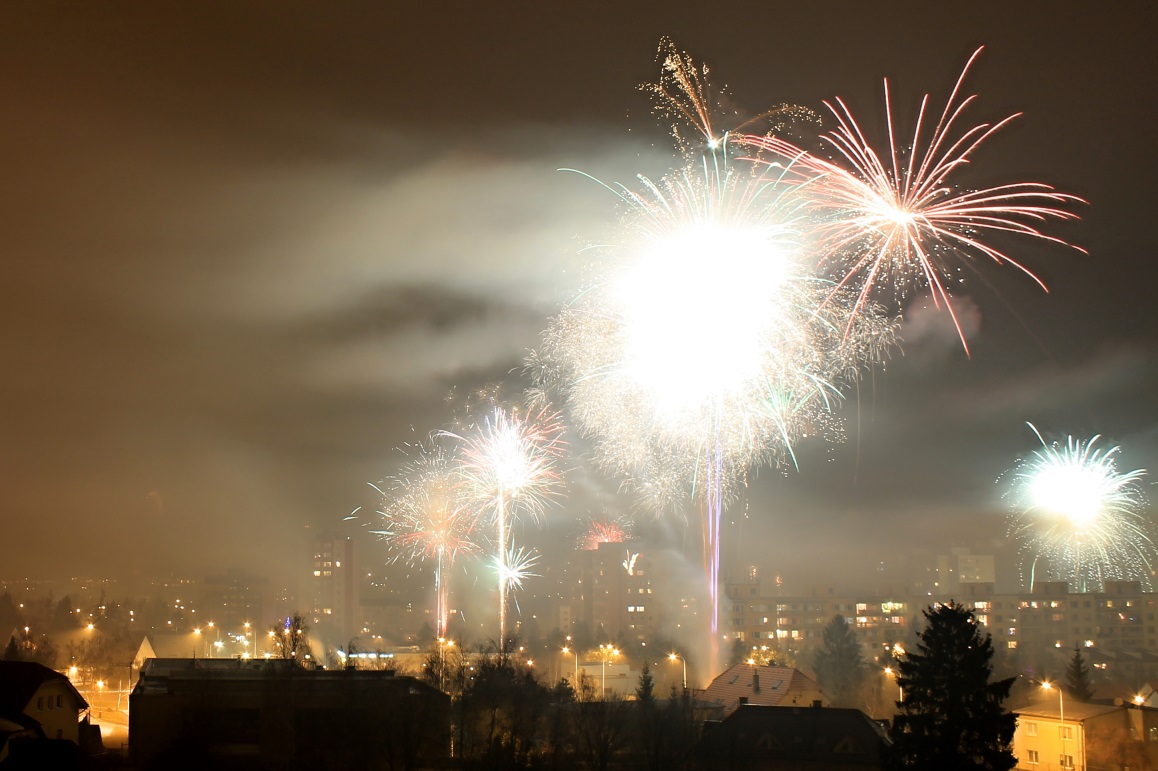 Šimon Prečuch, DŽ2- čestné uznání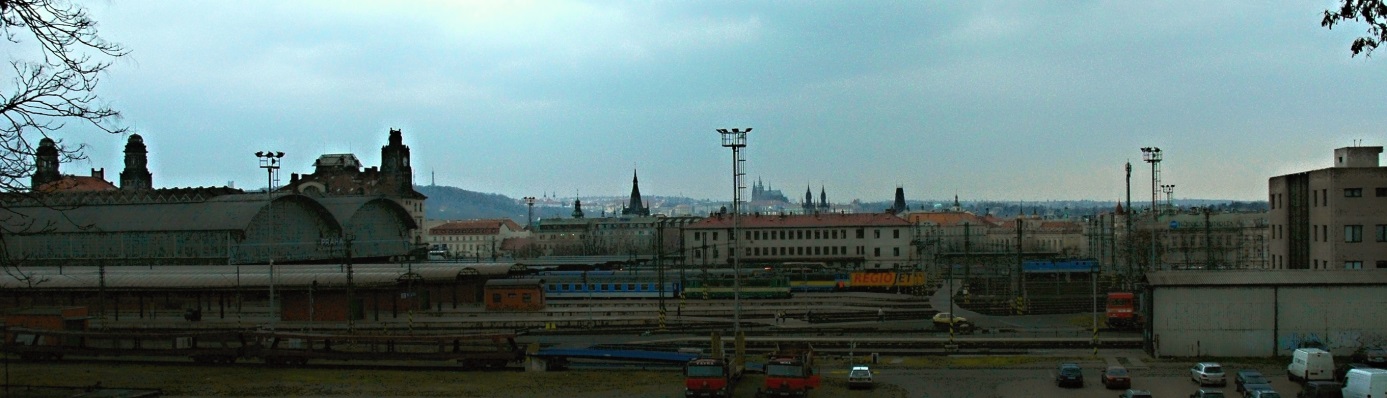 Petr Šrajer, DPE2- čestné uznání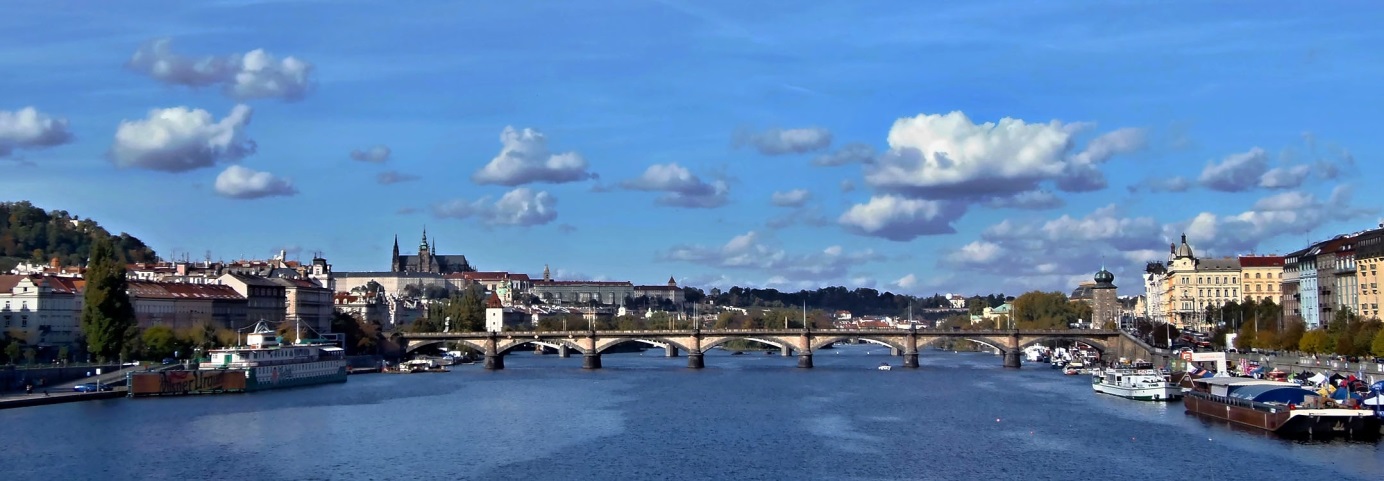 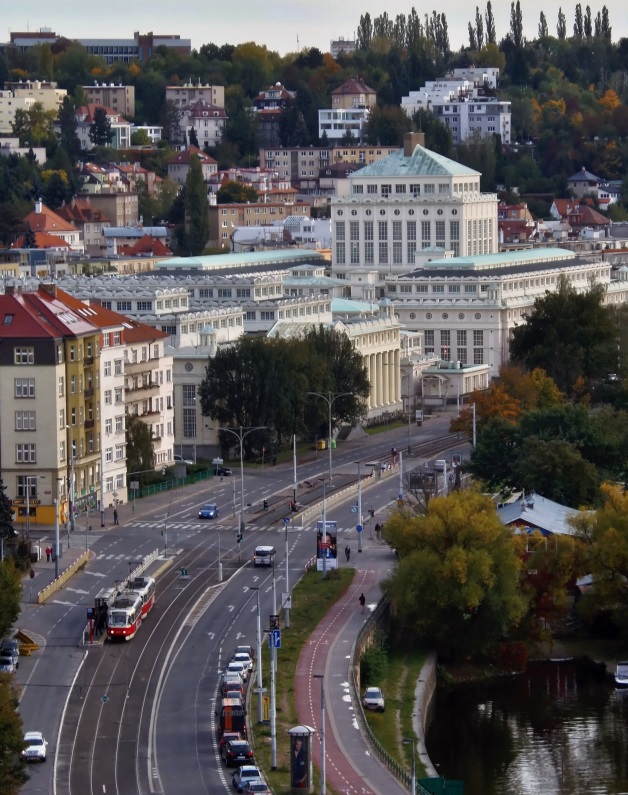 Miroslav Frydýšek, E4- 3.místo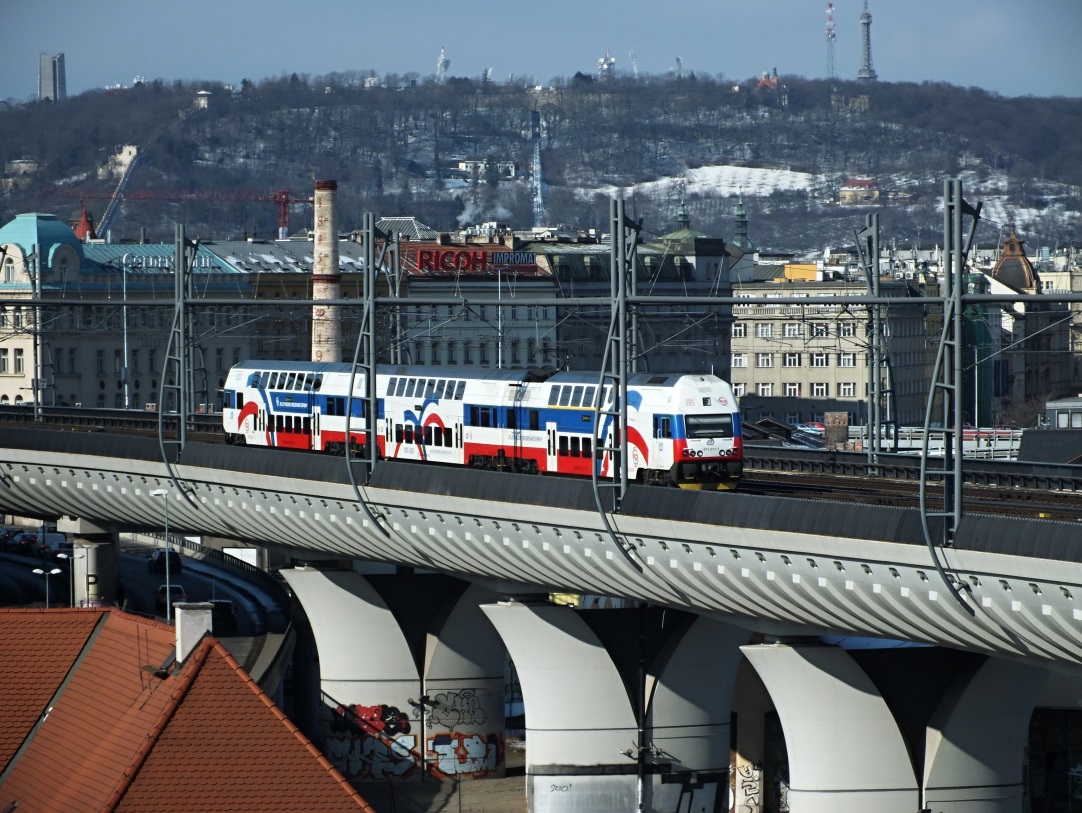 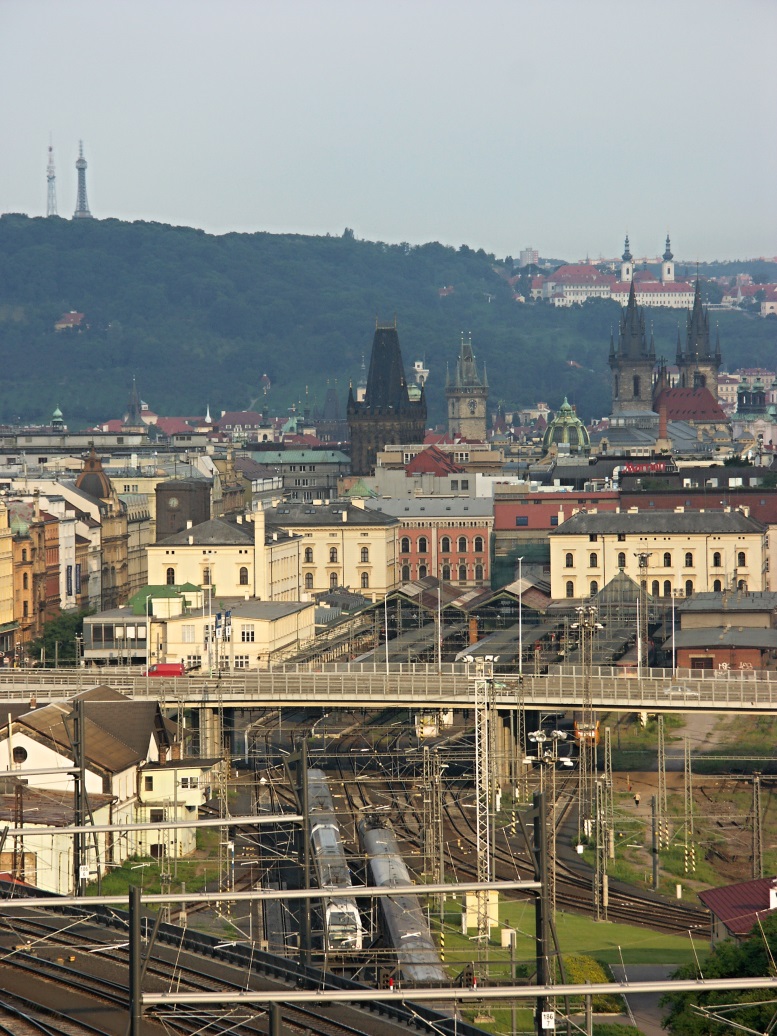 Jiří Pivec, D1B- čestné uznání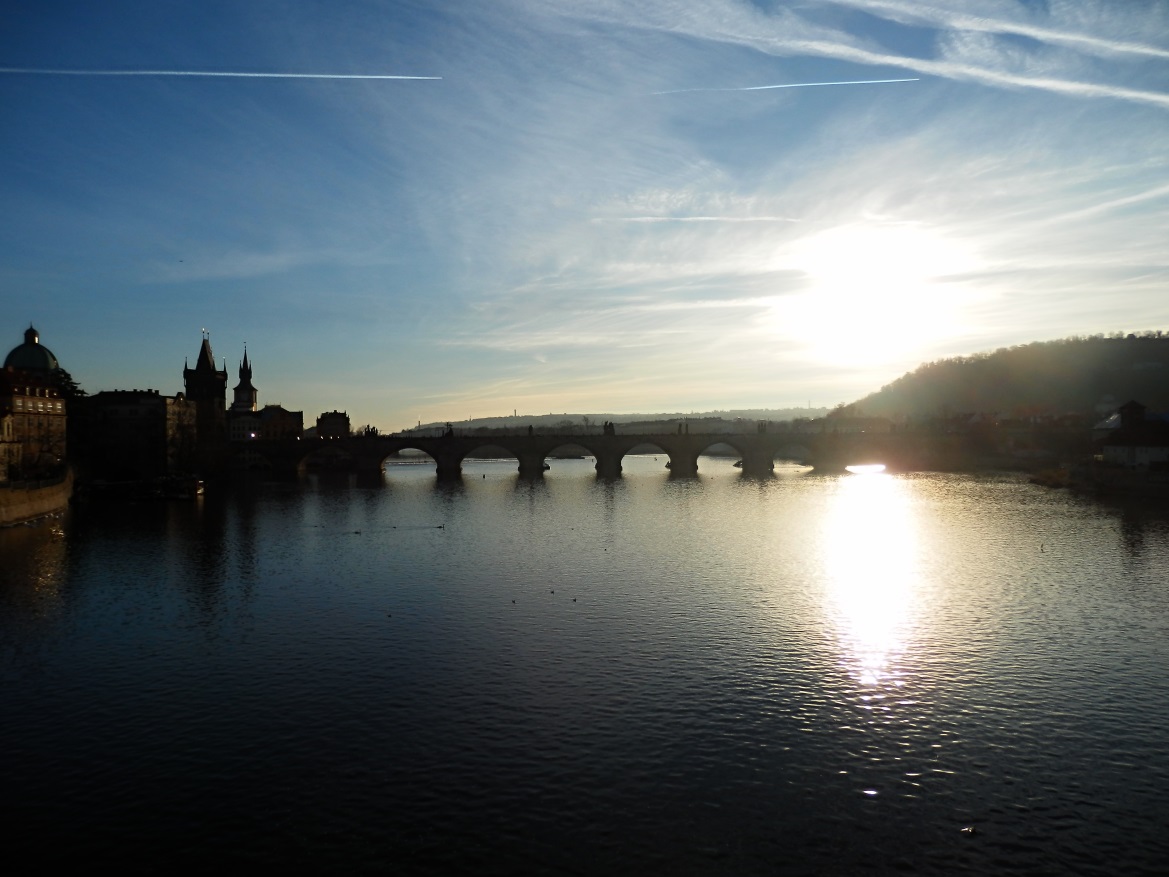 Josef Bláha, DL4- čestné uznání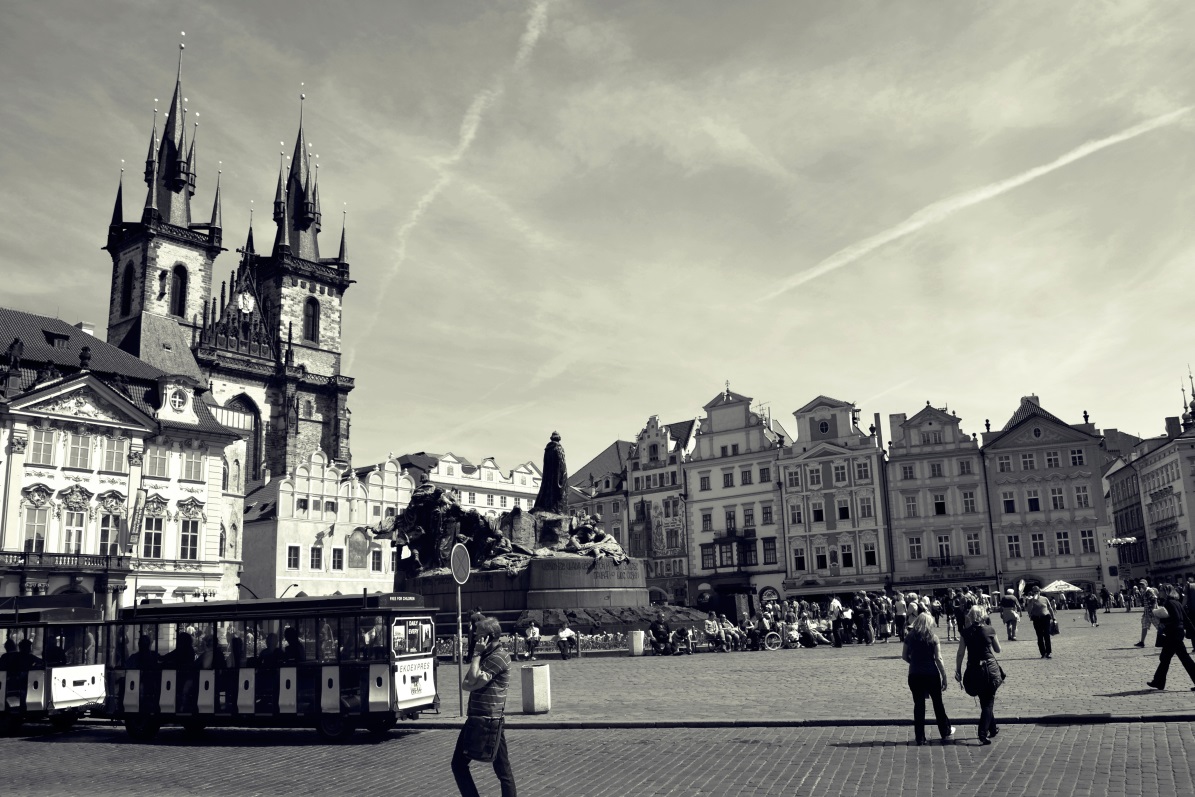 Petr Cibulka, DS4- čestné uznání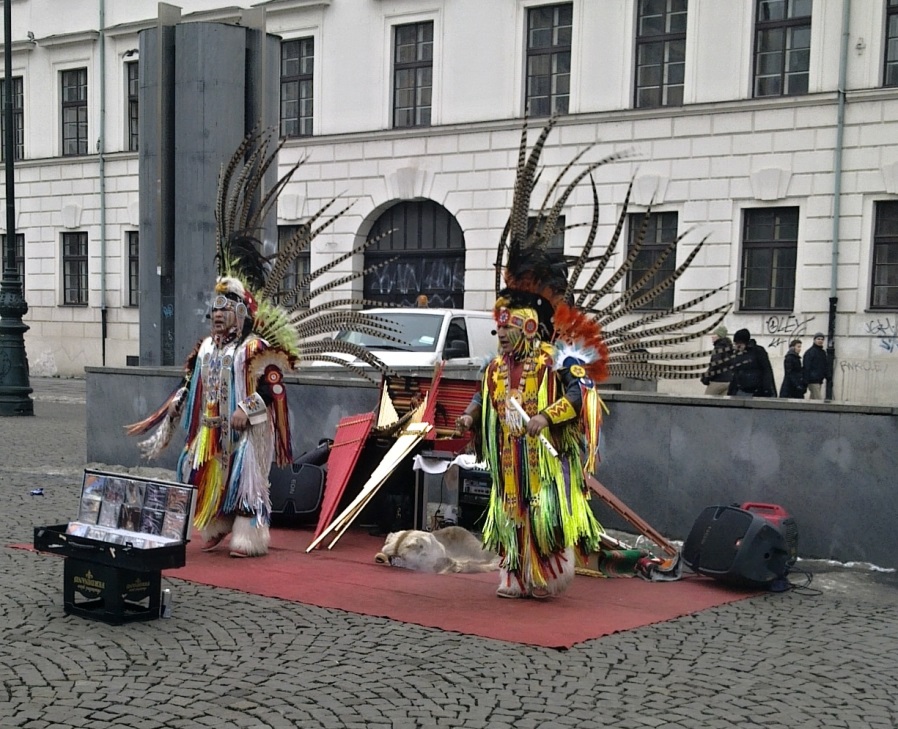 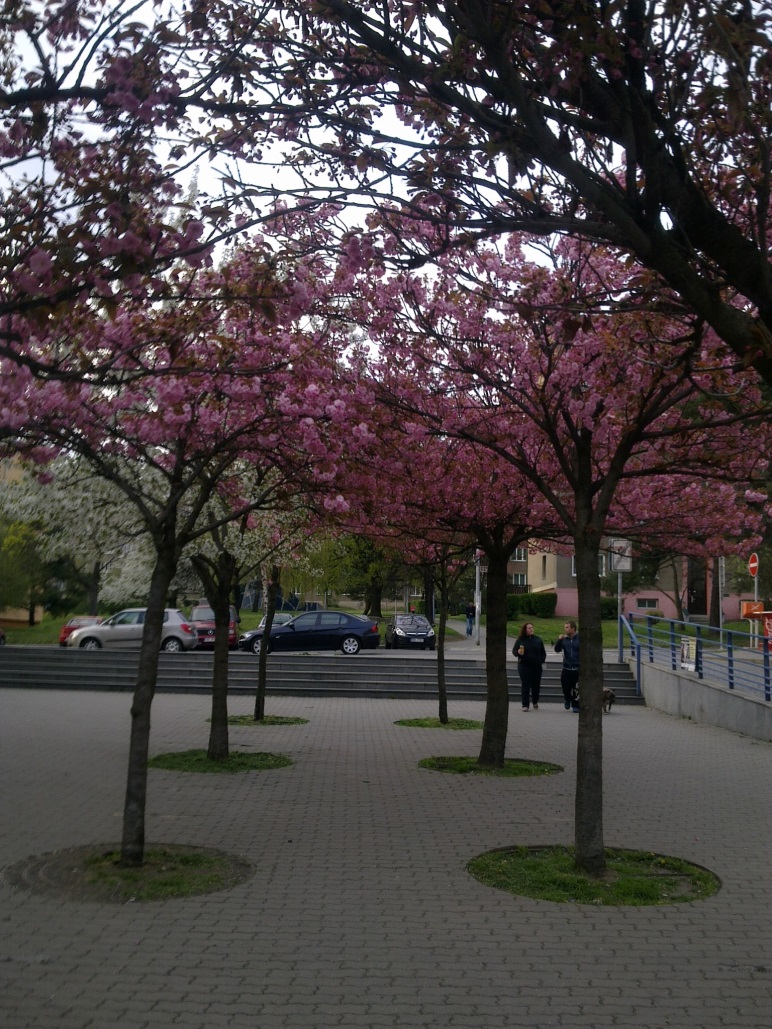 jménopříjmeníVěk- ročníkJosefBláha19-DL4TadeášTopol20-DL4PetrCibulka19-DS4MiroslavFrydrýšek20-E4BenjaminKrejčí22-DG3DanielKrátký20- absolventDavidŠevčík18 –DŽ2PetrŠnajdr17 – DPE2KarolínaVičanová21 – DLO2JiříMíč17 – DPE2ŠimonSoukup20- absolventDavidVachuška21- absolventJakubLachout17 –DME2ZdeněkMašek22- DMŽ4Jiří Pivec18 – D1BŠimonPrečuch17 –DŽ2